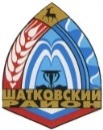 Администрация Смирновского сельсовета Шатковского муниципального района Нижегородской областиПРОЕКТ ПОСТАНОВЛЕНИЯ«Об утверждении административного регламента о порядке составления протоколов об административных правонарушения на территории муниципального образования Смирновский сельсовет Шатковского муниципального района Нижегородской области»В соответствии с главой 3 Кодекса Нижегородской области об административных правонарушениях от 20.05.2003 года № 34-З, статьями 6, 12 Закона Нижегородской области от 10.09.2010 года № 144-З «Об обеспечении чистоты и порядка на территории Нижегородской области», Федеральным законом от 06.10.2003г. № 131-ФЗ «Об общих принципах организации местного самоуправления в Российской Федерации», Уставом муниципального образования Смирновского сельсовета Шатковского муниципального района Нижегородской области, утвержденного решением от 21.11.2018 № 36:1. Утвердить административный регламент о порядке составления протоколов об административных правонарушениях на территории муниципального образования Смирновский сельсовет Шатковского муниципального района Нижегородской области согласно приложению к настоящему постановлению.2. Настоящее постановление обнародовать  путём размещения на информационных щитах в населенных пунктах Смирновского поселения и на сайте www.shatki.info в сети Интернет.3. Постановление вступает в законную силу со дня его обнародования.4. Контроль за исполнением настоящего постановления оставляю за собой.

Глава Администрации Смирновского сельсовета Шатковского муниципального района Нижегородской области                                                                         В.Н.КуркинПриложение. Административный регламент о порядке составления протоколов об административных правонарушениях на территории муниципального образования Смирновский сельсовет Шатковского муниципального района Нижегородской областиПриложение № 2 
Административному регламенту о порядке
составления протоколов об административных правонарушениях на территории муниципальногообразования Смирновский сельсовет Шатковскогомуниципального района Нижегородской области 
1. Общие положения1.1. Настоящий регламент устанавливает порядок составления протоколов об административных правонарушениях должностными лицами Смирновского  сельсовета Шатковского муниципального района Нижегородской области уполномоченными составлять протоколы об административных правонарушениях (далее - должностное лицо администрации).1.2. Должностные лица администрации назначаются нормативным правовым актом администрации.1.3. Понятия и термины, используемые в настоящем административном регламенте, применяются в значениях, определенных действующим законодательством.1.4. Протокол об административном правонарушении составляется должностным лицом администрации в случаях нарушения статей 2.2, 2.3, 2.5, 2.8, 2.9, 2.11 - 2.12, главы 3 (за исключением правонарушений, предусмотренных статьей 3.10, в части парковок (парковочных мест), расположенных на дорогах общего пользования регионального и межмуниципального значения), 4.2, 5.3 - 5.6, 5.8, 5.10, 5.16, 5.18, 7.1, 7.2, 8.6, (в части объектов, находящихся в муниципальной собственности), частью 1 статьи 9.1, 9.3, 9.4, 9(1).1, 9(1).2 и 9(1).3 Кодекса Нижегородской области об административных правонарушениях.1.5. Должностное лицо вправе составлять протоколы об административных правонарушениях при осуществлении:- муниципального жилищного контроля - об административных правонарушениях, предусмотренных статьями 7.21 - 7.23 Кодекса Российской Федерации об административных правонарушениях;- муниципального земельного контроля - об административных правонарушениях, предусмотренных статьей 7.1, частью 1 статьи 7.2, статьей 7.10 (в части самовольной уступки права пользования землей и самовольной мены земельного участка), статьями 7.34, 8.6 и 8.8 Кодекса Российской Федерации об административных правонарушениях;- муниципального лесного контроля - об административных правонарушениях, предусмотренных частью 2 статьи 7.2 (в части или повреждения лесоустроительных и лесохозяйственных знаков), статьей 7.9, статьей 7.10 (в части самовольной уступки права пользования лесным участком), статьями 8.25, 8.26, 8.27, 8.28, 8.29, 8.30, статьями 8.31 и 8.32 (в пределах своих полномочий в соответствии с лесным законодательством) Кодекса Российской Федерации об административных правонарушениях;- муниципального контроля за сохранностью автомобильных дорог местного значения - об административных правонарушениях, предусмотренных статьей 11.21 Кодекса Российской Федерации об административных правонарушениях;- муниципального контроля в области торговой деятельности - об административных правонарушениях, предусмотренных статьей 2.9 Кодекса Нижегородской области об административных правонарушениях.1.6. Должностные лица органов местного самоуправления, перечень которых устанавливается законами субъектов Российской Федерации, вправе составлять протоколы об административных правонарушениях, предусмотренных частью 1 статьи 19.4, частью 1 статьи 19.4.1, частью 1 статьи 19.5, статьи 19,7 Кодекса Российской Федерации об административных правонарушениях, при осуществлении муниципального контроля.1.7. Должностное лицо администрации действует на основании Постановления администрации поселения в соответствии со статьями 28.1, 28.2 Кодекса Российской Федерации об административных правонарушениях.1.8. Протокол об административных правонарушениях составляется должностным лицом органа местного самоуправления на бланке, утвержденном Постановлением администрации.1.9. Настоящий Административный регламент разработан с целью обеспечения условий надлежащего исполнения обязательств физическими и юридическими лицами независимо от их организационно-правовой формы и индивидуальными предпринимателями в сфере внешнего благоустройства и санитарного содержания территорий муниципального образования Смирновского сельсовета Шатковского муниципального района Нижегородской области.2. Основные мероприятия, проводимые при осуществлении полномочий по составлению протоколов на территории муниципального образования Смирновский сельсовет Шатковского муниципального района Нижегородской области2.1. Проведение мониторинга (систематического наблюдения) состояния чистоты, порядка, благоустройства, внешнего вида на территории муниципального образования Смирновский сельсовет Шатковского муниципального района Нижегородской области, с целью своевременного обнаружения данных, указывающих на наличие события административного правонарушения и принятия мер по пресечению административных правонарушений и возбуждению дел об административных правонарушениях.2.2. К объектам мониторинга состояния чистоты, порядка, благоустройства и внешнего вида на территории муниципального образования Смирновский сельсовет Шатковского муниципального района Нижегородской области относятся здания, строения, сооружения, их элементы, территории (в том числе прилегающие), места размещения мусора, элементы инфраструктуры, инженерные сети и коммуникации, водные объекты, зеленые насаждения, технические средства и устройства, земельные участки, находящиеся в муниципальной собственности муниципального образования Смирновский сельсовет Шатковского муниципального района Нижегородской области и земельные участки, государственная собственность на которые не разграничена, а так же другие объекты к состоянию и содержанию которых федеральным законодательством, законами Нижегородской области, муниципальными правовыми актами установлены определенные требования.2.3. Мониторинг (систематическое наблюдение) состояния чистоты, порядка, благоустройства и внешнего вида на территории муниципального образования Смирновский сельсовет Шатковского муниципального района Нижегородской области осуществляется должностными лицами органов местного самоуправления Смирновского сельсовета.2.4. Поводами, являющимися основанием для осуществления контроля, являются:- непосредственное обнаружение должностными лицами, в рамках исполнения своих должностных обязанностей, достаточных данных, указывающих на наличие события административного правонарушения;- поступившие из правоохранительных органов, а также из других государственных органов, органов местного самоуправления, от общественных объединений материалы, содержащие данные, указывающие на наличие события административного правонарушения;- сообщения и заявления физических и юридических лиц, а также сообщения в средствах массовой информации, содержащие данные, указывающие на наличие события административного правонарушения.3. Процессуальные документы, составляемые по результатам проведения мониторинга3.1. По результатам проведения мониторинга состояния чистоты, порядка, благоустройства и внешнего вида на территории муниципального образования Смирновский сельсовет Шатковского муниципального района Нижегородской области следующие документы:- акт проверки, в котором отражаются все выявленные нарушения, по форме согласно (Приложению №2) к настоящему Административному регламенту;- акт обследования объекта (территории) со схемой и приложением фотографий, по форме согласно (Приложению №3) к настоящему Административному регламенту;- предписание об устранении выявленных нарушений, по форме согласно (Приложению №7) к настоящему Административному регламенту.3.2. В случае выявления достаточных данных, указывающих на наличие события административного правонарушения в установленной сфере деятельности, должностные лица администрации немедленно составляют протокол об административном правонарушении. В случае, если требуется дополнительное выяснение обстоятельств дела либо данных о физическом лице или сведений о юридическом лице, в отношении которых возбуждается дело об административном правонарушении, протокол об административном правонарушении составляется в течение двух суток с момента выявления административного правонарушения.При отсутствии на месте совершения административного правонарушения виновного лица, лицу в действиях (бездействии) которого выявлены признаки совершения им административного правонарушения, направляется уведомление о дате, времени и месте составления протокола об административном правонарушении по форме согласно (Приложению № 4) к настоящему Административному регламенту.3.3. В случае отсутствия нарушений действующего законодательства РФ в установленной сфере деятельности, должностные лица администрации выносят определение об отказе в возбуждении дела об административном правонарушении (далее - Определение) по форме согласно (Приложению № 6) к настоящему Административному регламенту. 3.4. Должностные лица администрации не позднее чем по истечении трех рабочих дней с момента составления протокола об административном правонарушении, направляют материалы проверки в орган уполномоченный рассматривать дела об административных правонарушениях.4. Протокол об административном правонарушении4.1. В протоколе об административном правонарушении указываются дата и место его составления, должность, фамилия и инициалы лица, составившего протокол, сведения о лице, в отношении которого составлен протокол, фамилии, имена, отчества, адреса места жительства свидетелей, если имеются свидетели, место, время совершения и событие административного правонарушения, статья Кодекса Нижегородской области об административных правонарушениях, предусматривающая административную ответственность за данное административное правонарушение, объяснение физического лица или законного представителя юридического лица, в отношении которых составлен протокол, иные сведения, необходимые для разрешения дела.4.2. При составлении протокола об административном правонарушении физическому лицу или законному представителю юридического лица, в отношении которых составлен протокол об административном правонарушении, а также иным участникам по делу разъясняются их права и обязанности, предусмотренные Кодексом Российской Федерации об административных правонарушениях, о чем делается запись в протоколе.4.3. Физическому лицу или законному представителю юридического лица, в отношении которых составлен протокол об административном правонарушении, должна быть предоставлена возможность ознакомления с протоколом об административном правонарушении. Указанные лица вправе представить объяснения и замечания по содержанию протокола, которые прилагаются к протоколу.4.4. В случае неявки физического лица, или законного представителя физического лица, или законного представителя юридического лица, в отношении которых ведется производство по делу об административном правонарушении, если они извещены в установленном порядке, протокол об административном правонарушении составляется в их отсутствие. Копия протокола об административном правонарушении направляется лицу, в отношении которого он составлен, в течение трех дней со дня составления указанного протокола.4.5. Протокол об административном правонарушении подписывается должностным лицом администрации, физическим лицом или законным представителем юридического лица, в отношении которых возбуждено дело об административном правонарушении. В случае отказа указанных лиц от подписания протокола, в нем делается соответствующая запись.4.6. Физическому лицу или законному представителю юридического лица, в отношении которых возбуждено дело об административном правонарушении, вручается под расписку копия протокола об административном правонарушении.Дальнейшее производство по делу осуществляется в соответствии с Кодексом Российской Федерации об административных правонарушениях от 30.12.2001 № 195-ФЗ, Кодексом Нижегородской области об административных правонарушениях от 20.05.2003 № 34-З.Приложение № 2 
Административному регламенту о порядке
составления протоколов об административных правонарушениях на территории муниципальногообразования Смирновский сельсовет Шатковскогомуниципального района Нижегородской области АдминистрацияСмирновского сельсоветаШатковского муниципального районаНижегородской областис.Смирново , Шатковского района 
(место составления акта) 
«26» апреля 2021 года 11 часов 00 минут(дата составления акта) (время составления)
Акт проверки № __________
По адресу/адресам: 607717, Нижегородская область, Шатковский район,
с.Смирново, ул. Советская, д. 1(место проведения проверки)На основании: ______________________________________________________________________________(вид документа с указанием реквизитов (номер, дата)) была проведена проверка в отношении: (наименование лица, фамилия, имя, отчество (последнее - при наличии) в отношении которого составлен акт)Дата и время проведения проверки:

"__" ___ 20__ г. с __ час. __ мин. до __ час. __ мин. Продолжительность       1 час
"__" ___ 20__ г. с __ час. __ мин. до __ час. __ мин. Продолжительность       1 час
Общая продолжительность проверки: 2 рабочих часа (рабочих дней/часов)Акт составлен: глава администрации Смирновского сельсовета Шатковского муниципального района Нижегородской области Куркин Василий Николаевич (наименование уполномоченного органа) (фамилия, имя, отчество (последнее - при наличии), должность должностного лица (должностных лиц)При проведении обследования (проверки) присутствовали: гражданин Петров Павел Павлович(фамилия, имя, отчество, лиц присутствовавших при проведении мероприятий по проверке)В ходе проведения проверки: выявлены нарушения обязательных требований или требований, установленных муниципальными правовыми актами (с указанием положений (нормативных) правовых актов):В ходе проведения обследования выявлены нарушения:(указывается характер нарушений)1. Допустил складирование и (или) временное хранение мусора (в том числе строительного), отходов спила деревьев, листвы, грунта, снега вне специально отведенных мест.Основание: статья 12, 144-З «Об обеспечении чистоты и порядка на территории Нижегородской области» от 10.09.2010;2. Допустил сжигание мусора (в том числе строительного), опавшей листвы, сухой травы, частей деревьев и кустарников, тары, строительных материалов.Основание: статья 12, 144-З «Об обеспечении чистоты и порядка на территории Нижегородской области».Выявлены факты невыполнения предписаний органов государственного контроля (надзора), органов муниципального контроля (с указанием реквизитов выданных предписаний): ________________________________________________________нарушений не выявлено _______________________________________________________
(подпись проверяющего) (подпись лица (уполномоченного представителя) в отношении которого составлен акт)Прилагаемые к акту документы: фото-таблица, пояснения свидетелей и т.д.Глава администрации  Смирновского сельсовета Шатковского муниципального района Нижегородской области                                В.Н.Куркин«____» _________ 20__ г.
С актом проверки ознакомлен(а), копию акта со всеми приложениями получил: _______________  гр. П.П. Петров«____» _________ 20__ г.
				_________________________Пометка об отказе ознакомления с актом проверки: __________________________ (подпись уполномоченного должностного лица (лиц)
Приложение № 3 
Административному регламенту о порядке
составления протоколов об административных правонарушениях на территории муниципальногообразования Смирновский сельсовет Шатковскогомуниципального района Нижегородской области АдминистрацияСмирновского сельсоветаШатковского муниципального районаНижегородской областиАкт обследованияс.Смирново, Шатковского района(место проведения обследования)
«26» апреля 2021 года 11 часов 00 минут Время проведения обследования:По адресу: ___________________________________________________________________Мной, главой администрации Смирновского сельсовета Шатковского муниципального района Нижегородской области Куркиным  Василием Николаевичем(Ф.И.О., должность)совместно с гражданином Петровым Павлом Павловичем(наименование лица, в отношении которого составлен акт, Ф.И.О.)На основании ________________________________________________________ проведено обследование, на предмет_____________________________________При проведении обследования присутствовали:_________________________________ (должность, Ф.И.О.)В ходе проведения обследования выявлены нарушения:(указывается характер нарушений)1. Допустил складирование и (или) временное хранение мусора (в том числе строительного), отходов спила деревьев, листвы, грунта, снега вне специально отведенных мест.Основание: статья 12, 144-З «Об обеспечении чистоты и порядка на территории Нижегородской области» от 10.09.2010;2. Допустил сжигание мусора (в том числе строительного), опавшей листвы, сухой травы, частей деревьев и кустарников, тары, строительных материалов.Основание: статья 12, 144-З «Об обеспечении чистоты и порядка на территории Нижегородской области».Возражения лица (уполномоченного представителя) в отношении которого составлен акт имеются/не имеются_______________
(подпись)Прилагаемые к акту документы: __________________________________________________________________________________
Подписи лиц, проводивших обследование:
Глава  администрации Смирновского сельсоветаШатковского муниципального района                                                  В.Н.Куркин«____» _________ 20__ г.
С актом ознакомлен(а), копию акта со всеми приложениями получил: _______________  гр. П.П. Петров«____» _________ 20__ г.

Пометка об отказе ознакомления с актом обследования:______________________________________________________________________________
(подпись уполномоченного должностного лица (лиц), проводившего обследование)Приложение № 4
Административному регламенту о порядке
составления протоколов об административных правонарушениях на территории муниципальногообразования Смирновский сельсовет Шатковскогомуниципального района Нижегородской области гр. Петрову Павлу Павловичу607717, Нижегородская область, Шатковский район,с.Смирново, ул. Советская, д. 36Уведомление (извещение)
о времени и месте составления протокола
об административном правонарушениис.Смирново, Шатковского района 
«26» апреля 2021 года 15 часов 00 минутПо результатам обследования земельного участка гражданина Петрова Павла Павловича, расположенного по адресу: 607717, Нижегородская область, Шатковский район, с. Смирново, ул. Советская, д. 1 (свидетельство о регистрации 5200 № 1111111 от 01.01.2000)Выявлены нарушения правил содержания территории, а именно: статьи 12, 144-З «Об обеспечении чистоты и порядка на территории Нижегородской области» от 10.09.2010, что в соответствии с частью 2 статьи 12.1 Кодекса Нижегородской области об административных правонарушениях (далее - КоАП НО) является поводом к возбуждению дела об административном правонарушении, предусмотренном частью 4 статьи 3.1 Кодекса Нижегородской области об административных правонарушениях (предварительная квалификация), в отношении (физического лица, должностного лица, индивидуального предпринимателя, юридического лица): гражданина Петрова Павла ПавловичаВ порядке ст. 25.15 КоАП РФ уведомляю, что составление протокола об административном правонарушении в отношении гражданина Петрова Павла Павловича состоится «29» апреля 2021 года в 10 часов 00 минут по адресу: Нижегородская область, Шатковский район, с. Смирново, ул. Советская,
д. 36 (кабинете главы администрации Смирновского сельсовета).На основании изложенного предлагаю Вам лично или Вашему законному представителю прибыть к назначенному времени по указанному адресу для составления и подписания протокола об административном правонарушении (при себе иметь паспорт, документы, подтверждающие полномочия законного представителя лица, в отношении которого проведена проверка) либо письменно уведомить о невозможности прибытия.Лица, в отношении которых ведется производство по делу об административном правонарушении, имеют права, предусмотренные статьей 51 Конституции РФ, статьей 25.1. КоАП РФ.Одновременно сообщаю, что к участию в производстве по делу может быть допущен защитник, при наличии доверенности, с указанием полномочий на участие в конкретном административном деле, в том числе с правом подписания протокола, дачи объяснений, заявления ходатайств и т.д.

Приложение: 1. Акт обследования от «26» апреля 2021 года, фото-таблица с места обследования, составленная в присутствии свидетелей.Глава администрации Смирновского сельсовета Шатковского муниципального района Нижегородской области                                В.Н.КуркинКопию уведомления получил			               Петров П.П.«____» _________ 20__ г.
Приложение № 5 
Административному регламенту о порядке
составления протоколов об административных правонарушениях на территории муниципальногообразования Смирновский сельсовет Шатковскогомуниципального района Нижегородской области ПРОТОКОЛ  № ___об административном  правонарушении «29» апреля 2021 г.                                                                       с.Смирново                                                                                                                                                                                                                (место  составления:    город,   село,   район)Я, глава администрации Смирновского сельсовета Шатковского муниципального района Нижегородской области Куркин Василий Николаевич(должность, фамилия и  инициалы должностного лица администрации, составившего протокол).руководствуясь ст. 28.2, 28.3, 28.5 Кодекса Российской Федерации об  административных правонарушениях и ст. 1.1, 12.3, 12.3_1 Кодекса Нижегородской области об административных правонарушениях(указываются   номера статей  и  законодательный акт, в соответствии с  которым  составлен   протокол)составил настоящий протокол в том, что гражданин                               1. Фамилия, имя, отчество Петров Павел Павлович					                                                                  2. Дата и место рождения ___________________________________________3. Место жительства (регистрации) и телефон _________________________4. Место фактического проживания, телефон __________________________                                      5. Место работы  __________________________________________________6. Занимаемая должность 							 		 7. Заработная плата (иной заработок)   							8. Семейное положение, количество иждивенцев _______________________ 9. Документ, удостоверяющий _______________________________________наименование и номер документа, кем и когда выдан)10. Привлекался ли ранее к административной ответственности : __________(да, нет, если да, то когда именно и по какому административному правонарушению)«26» апреля 2019 года в 11 часов 00 минут при обследования земельного участка, расположенного по адресу: 607717, Нижегородская область, Шатковский район, с. Смирново, ул. Советская, д. 1 (свидетельство о регистрации 5200 № 1111111 от 01.01.2000) выявлены нарушения правил содержания территории, а именно:законодательные и   (или)  нормативные   акты,   требования   которых   были   нарушены)1. Допустил складирование и (или) временное хранение мусора (в том числе строительного), отходов спила деревьев, листвы, грунта, снега вне специально отведенных мест.Основание: статья 12, 144-З «Об обеспечении чистоты и порядка на территории Нижегородской области» от 10.09.2010;2. Допустил сжигание мусора (в том числе строительного), опавшей листвы, сухой травы, частей деревьев и кустарников, тары, строительных материалов.Основание: статья 12, 144-З «Об обеспечении чистоты и порядка на территории Нижегородской области».за что предусмотрена административная ответственность по ч. 4 статьи 3.1	 Кодекса об  административных правонарушениях Нижегородской		 области 												        (указываются конкретная часть, статья и  законодательный   акт,   предусматривающий   ответственность, в отношении должностных лиц дополнительно ст.2.4)Мне разъяснены права и обязанности, предусмотренные ст. 51		 Конституции РФ, ст. 25.1 Кодекса Российской Федерации об			 административных правонарушениях							Гр. Петрову Павлу Павловичу 26.04.2021 в 15:00 было вручено уведомление (извещение) от 26.04.2019 о составлении протокола об административном правонарушении 29.04.2019 в 10 часов 00 минут по адресу: Нижегородская область, Шатковский район, с. Смирново ул. Советская, д. 36, (кабинет главы администрации Смирновского сельсовета) с предложениями  ознакомления с материалами дела, дачи объяснений по факту совершения правонарушений.(указываются  статьи  и  законодательный   акт)   Статья 51 Конституции РФ - никто не обязан свидетельствовать против себя самого, своего супруга и близких родственников, круг которых определяется Федеральным законом, Статья 25.1. Лицо, в отношении которого ведется производство по делу об административном правонарушении.1. Лицо, в отношении которого ведется производство по делу об административном правонарушении, вправе знакомиться со всеми материалами дела, давать объяснения, представлять доказательства, заявлять ходатайства и отводы, пользоваться юридической помощью защитника, а также иными процессуальными правами в соответствии с настоящим Кодексом.2. Дело об административном правонарушении рассматривается с участием лица, в отношении которого ведется производство по делу об административном правонарушении. В отсутствие указанного лица дело может быть рассмотрено лишь в случаях, если имеются данные о надлежащем извещении лица о месте и времени рассмотрения дела и если от лица не поступило ходатайство об отложении рассмотрения дела либо если такое ходатайство оставлено без удовлетворения.3. Судья, орган, должностное лицо, рассматривающие дело об административном правонарушении, вправе признать обязательным присутствие при рассмотрении дела лица, в отношении которого ведется производство по делу.При рассмотрении дела об административном правонарушении, влекущем административный арест или административное выдворение за пределы Российской Федерации иностранного гражданина либо лица без гражданства, присутствие лица, в отношении которого ведется производство по делу, является обязательным.4. Несовершеннолетнее лицо, в отношении которого ведется производство по делу об административном правонарушении, может быть удалено на время рассмотрения обстоятельств дела, обсуждение которых может оказать отрицательное влияние на указанное лицо.Права и обязанности, предусмотренные ст.51 Конституции РФ и ст.25.1 КоАП РФ мне разъяснены и понятны_____________(Петров П.П.)(подпись лица, в отношении которого составлен протокол)Дело об административном правонарушении будет рассмотрено административной комиссией Смирновского сельсовета Шатковского муниципального района Нижегородской области.О времени рассмотрения вам будет сообщено дополнительно_____________(Петров П.П.)(подпись лица, в отношении которого составлен протокол)I. Свидетелям:1.													                                                       (фамилия, имя, отчество)2. 													                                                                   (фамилия, имя, отчество)разъяснены их права и обязанности, предусмотренные ст. 17.7, 17.9, 25.6 Кодекса Российской Федерации об административных правонарушениях              (указываются  статьи и   законодательный   акт)___________      (                                )                                                              _____________    (    	     	)                подпись                                                     ФИО                                                                                                                                                                                                   подпись                                                         ФИОII. Потерпевшим: 1. _____________________________________________________________________________________________                                                  (фамилия, имя, отчество)2. _____________________________________________________________________________________________                                                              (фамилия, имя, отчество)разъяснены их права и обязанности, предусмотренные ст.    25.2 Кодекса Российской Федерации об административных правонарушениях. (указываются  статьи и   законодательный  акт)___________(_________________)                __________(__________________)                подпись                                                     ФИО                                                                                             подпись                                                         ФИОIII. Законному представителю физического лица __________________________________                           (при составлении протокола на лицо, указанное в ч.1 ст.25.3 КоАП РФ)                                                                                (фамилия, имя, отчество)документ, подтверждающий родственные связи или полномочия _____________________________________________________________________________________________(наименование   документа, серия,  номер, кем и когда выдан)разъяснены его права и обязанности, предусмотренные ст.     17.7, 17.9, 25.3 Кодекса Российской Федерации об административных правонарушениях.(указываются статьи и законодательный акт)       _________________(__________________)                                                                                                                                                                                                  подпись                                                                  ФИО Объяснения лица, в отношении которого составлен протокол:________________________________________________________________________________________________________________________________________________________________________________________________________________________________________________________________________ _____________(Петров П.П.)            Иные сведения, необходимые для разрешения дела: __________________________________________________________________К протоколу прилагаются:	Акт обследования территории от 26 апреля 2021года.			С содержанием протокола ознакомлен, копию протокола получил.                                                            _____________(Петров П.П.)     Должностное лицо, составившее протокол ____________(Куркин В.Н..)     Протокол и материалы переданы на рассмотрение: государственную жилищную инспекцию Нижегородской области, расположенную по адресу: Нижегородская область, Арзамасский район, г. Арзамас, Комсомольский бульвар, д.9 (______________)  фамилия, имя, отчество судьи,  наименование  суда   и   его  адрес;   наименование   и   адрес   уполномоченного органа; должность, фамилия, имя, отчество должностного   лица, наименование   органа  и  его  адрес) дата,  подпись   принявшего  протоколПриложение № 6 
Административному регламенту о порядке
составления протоколов об административных правонарушениях на территории муниципальногообразования Смирновский сельсовет Шатковскогомуниципального района Нижегородской области АдминистрацияСмирновского сельсоветаШатковского муниципального районаНижегородской областиОпределение
об отказе в возбуждении дела
об административном правонарушении
с. Смирново, «29» апреля 2021 г.
Руководствуясь Кодексом Нижегородской области об административных правонарушениях, я, глава администрации Смирновского сельсовета Шатковского муниципального района Нижегородской области Куркин Василий Николаевич(должность, Ф.И.О.)рассмотрев акт (проверки) обследования соблюдения законодательства в сфере (благоустройства, жилищно-коммунального хозяйства, санитарного содержания территорий, земельного контроля и т.д.) и приложенные к нему материалы, содержащие данные, указывающие на наличие признаков события административного правонарушения,в отношении:  гражданина Петрова Павла Павловича (наименование лица (уполномоченного представителя)  в отношении которого проведена проверка)

УСТАНОВИЛ:«26» апреля 2021 года в 11 часов 00 минут при обследования земельного участка, расположенного по адресу: 607717, Нижегородская область, Шатковский район, с. Смирново, ул. Советская, д. 1 (свидетельство о регистрации 5200 № 1111111 от 01.01.2000), выявлены нарушения правил содержания территории, а именно:								законодательные и   (или)  нормативные   акты,   требования   которых   были   нарушены)1. Допустил складирование и (или) временное хранение мусора (в том числе строительного), отходов спила деревьев, листвы, грунта, снега вне специально отведенных мест.Основание: статья 12, 144-З «Об обеспечении чистоты и порядка на территории Нижегородской области» от 10.09.2010;2. Допустил сжигание мусора (в том числе строительного), опавшей листвы, сухой травы, частей деревьев и кустарников, тары, строительных материалов.Основание: статья 12, 144-З «Об обеспечении чистоты и порядка на территории Нижегородской области».Однако входе рассмотрения материалов проверки, установлено, что данный земельный участок не принадлежит гр. Петрову П.П., а находиться в собственности его супруги Петровой О.И., складирование мусора и разведение костра допустила гр-ка Петрова О.И. (описание содержания акта и основания отказа в возбуждении дела)На основании вышеизложенного и руководствуясь ч. 5 ст. 28.1 Кодекса РФ об административных правонарушенияхОПРЕДЕЛИЛ:В возбуждении дела об административном правонарушении в отношении Петрова Павла Павловича(наименование лица (уполномоченного представителя)  в отношении которого проведена проверка)отказать по ст. 28.1 Кодекса об административных правонарушениях РФ.
Копию определения направить гр. Петрову П.П.(отметка о вручении определения)Копию определения получил                                                           Петров П.П.Приложение № 7
Административному регламенту о порядке
составления протоколов об административных правонарушениях на территории муниципальногообразования Смирновский сельсовет Шатковскогомуниципального района Нижегородской области 
АдминистрацияСмирновского сельсоветаШатковского муниципального районаНижегородской областиПРЕДПИСАНИЕ   № 1по устранению нарушений обязательных требований «26» апреля 2021 года в 11 часов 00 минут при обследовании земельного участка, расположенного по адресу: 607717, Нижегородская область, Шатковский район, с. Смирново, ул. Советская, д. 1, выявлены нарушения правил содержания территории в Нижегородской области		Проверку проводил: глава администрации Смирновского сельсовета Шатковского муниципального района Нижегородской области Куркин Василий НиколаевичПри обследовании (проверки) присутствовали: гр. Петров Павел Павлович(указываются должности, фамилии, имена, отчества лиц, участвующих в проверке)В соответствии с положениями Федерального закона РФ № 131-ФЗ от 06.10.2003 «Об общих принципах организации местного самоуправления» и Закона Нижегородской области от 10.09.2010 № 144-З «Об обеспечении чистоты и порядка на территории Нижегородской области» Вам необходимо устранить следующие нарушения обязательных требований, выявленные в ходе обследования:Устранение указанных нарушений обязательных требований в установленный срок является обязательным для руководителей организаций, должностных лиц, юридических лиц и граждан, на которых возложена в соответствии с законодательством Российской Федерации обязанность по их устранению.При несогласии с указанными нарушениями обязательных требований и (или) сроками их устранения физические и юридические лица в трехмесячный срок вправе обжаловать настоящие предписания в порядке, установленном законодательством Российской Федерации для оспаривания ненормативных правовых актов, решений и действий (бездействия) государственных органов, должностных лиц.Глава администрации Смирновского сельсовета Шатковского муниципального района Нижегородской области Куркин Василий Николаевич__________________«26» апреля 2021 года                                                                                                                                                          Предписание для исполнения получил:Гр. Петров П.П.		                                				«26» апреля 2021 года                                                                            №Протокол прочитанЗамечания к протоколуЗамечания к протоколуНаличие события административного правонарушения не оспариваю                                                                               _____________(Петров П.П.)     Наличие события административного правонарушения не оспариваю                                                                               _____________(Петров П.П.)     Наличие события административного правонарушения не оспариваю                                                                               _____________(Петров П.П.)     Наличие события административного правонарушения не оспариваю                                                                               _____________(Петров П.П.)     гр. Петрову Павлу Павловичу.607717, Нижегородская область, Шатковский район, с. Смирново,
ул. Советская, д. 1№п/пВид нарушения, с указанием конкретного места выявленного нарушенияПункт (абзац пункта) и наименование нормативного правого акта РФ и (или) нормативного документа которого (ых) нарушеныСрок устранения нарушенияОтметка(подпись)о выполнении(указывается только выполнение)1Не допускать складирование и (или) временное хранение мусора (в том числе строительного), отходов спила деревьев, листвы, грунта, снега вне специально отведенных мест.Основание: статья 12, 144-З «Об обеспечении чистоты и порядка на территории Нижегородской области» от 10.09.201026.04.20212Исключить сжигание мусора (в том числе строительного), опавшей листвы, сухой травы, частей деревьев и кустарников, тары, строительных материалов.Основание: статья 12, 144-З «Об обеспечении чистоты и порядка на территории Нижегородской области».26.04.2021